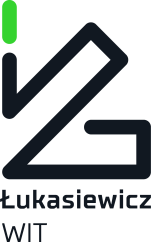 KWESTIONARIUSZ OSOBOWYWYKŁADOWCA (odpowiednio zaznaczyć znakiem X)INSTRUKTOR (odpowiednio zaznaczyć znakiem X)Załącznik nr 2do RegulaminuPoniższe pola w tabeli wypełnia tylko osoba, która chce zostać InstruktoremSzczegółowe zasady przetwarzania danych osobowych przez Sieć Badawcza Łukasiewicz - Warszawski Instytut Technologiczny znajdują się na stronie internetowej Instytutu pod adresem: https://wit.lukasiewicz.gov.pl/dane-osoboweOświadczam, że zapoznałem się z treścią informacji dotyczącej przetwarzania danych osobowych.…………………………………………………….	…………………..…………………………………………………………data	czytelny podpisImię i nazwiskoData urodzeniaMiejsce urodzeniaNumer PESELWykształcenie, nazwa kierunkuPrzygotowanie pedagogiczne [tak/nie]Numer Książki OperatoraNazwa maszyny lub urządzenia technicznegoNazwa maszyny lub urządzenia technicznegoKlasaNumeruprawnieńData uzyskaniauprawnień